FENB in association with the Damocles fencing club and UNB fencing club presents the: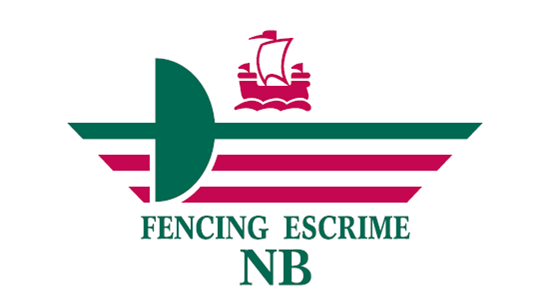 NB Provincial Championship 2016May 7-8, 2016Location: École Sainte-Anne Regent St, Fredericton, NB E3B 5W7FENB Coordinator:	Thierry Bourbonnais fencingnb@gmail.comRegistrations:		Please submit through this Google Form. NB Provincial Championship 2016Name: _____________________________ E-mail:_____________________________Club:______________________ 		CFF #: _____________ Birth year (only necessary for age specific events) _________Events: 	Foil: ____ open ____ cadet ____ under 15 ____ under 13____under 11		Epee: ____ open ____ cadet ____ under 15		Sabre: ____ open ____ junior ____ under 15Entry Fees: 	Cash at the door or cheques payable to: Fencing-Escrime NB 		$30 – first event, $20 - each additional event, $10 – late feeParticipant Agreement: Please read carefully and sign belowI understand that there is potential risk for injury inherent in fencing, as in all sports. These include but are not limited to:Muscular injuries resulting from vigorous exertion and rapid changes of direction of 	movement.Bruises resulting from hits received during fencing with an opponent.Injuries resulting from my failure to properly use the fencing equipment.Injuries resulting from the breakage of a fencing sword or failure of protective 	equipment,Additional risks associated with my travel to and from the fencing event.Personal protective equipment: I understand that it is mandatory to wear a properly fitting fencing mask, underarm plastron on the sword arm, breast protector for females, fencing jacket, glove with gauntlet that covers the sword arm sleeve, and fencing breeches or long pants of robust material, all of which must be ingood repair.Safety rules in competition: I understand that rules have been established for safe conduct at the competition site that I must follow and the organizers have tried to create a safe and controlled environment for participation.Release:I am participating voluntarily in this event and agree to accept the risks and be responsible for any injury, equipment damage or other loss that I might incur as a direct or indirect result of my participation in the NB Provincial Championship tournament. I agree to release Fencing-Escrime NB and their respective directors, officers, staff, coaches, tournament volunteers and officials of all responsibility for such injury, loss or damage.Acknowledgement: I have read this agreement and understand its significance.Fencer’s Signature: ____________________________ Date: _________________________Parent/Guardian:_________________________________DayEventBirth YearCheck-In Closes:CFF RankingOverlapping EventsSaturday May 7Foil - OpenFoil - U11Epee - U15Saber - JuniorFoil - U13Epee - CadetGala FinaleFoil - U13Saber- JuniorEpee - CadetFoil- OpenOpen2005 (or later)2001 (or later)2001 (or later)2003 (or later)1999 (or later)10:00 am10:00 am10:00 pm1:30 pm1:30 pm1:30 pm17hYesNoNoYesNoYesA fencer registered in overlapping events maybe asked to withdrawfrom one event if the overlap causes asignificant delay ineither event.A fencer registered in overlapping events maybe asked to withdrawfrom one event if the overlap causes asignificant delay ineither event.Sunday May 8Foil - U15Epee - OpenSaber - U15Foil - CadetSabre - Open2001 (or later)Open2001 (or later)1999 (or later)1996 (or later)9:00 am9:00 am10:00 am12:30 pm1:00 pmNoYesNoYesYesA fencer registered in overlapping events maybe asked to withdrawfrom one event if the overlap causes asignificant delay ineither event.Entry Fees:$30 – first event, $20 - each additional event.Payment can be made by cash or cheque due at check-in.Make cheques payable to: Fencing-Escrime NB.Late entry fee of $10 if not registered prior to Tuesday May 3, 2016 at midnight Atlantic time.To register:Please submit this Google form . Fee payment and completed entry form (below) with signatures are due at check-in.  Registration can be submitted at the door on the day of competition subject to late fees.  Format:One round of pools (5 touch bouts) followed by direct elimination (15 touch bouts) to final.In U13/U11 foil events, elimination bouts will be for 10 touches or two periods of 3 minutes.When fewer than six fencers are present for one gender, the event shall be mixed. Youth events (U15, U13, U11) will be mixed.A Gala finale will be held in the gym starting at 17h.CFF Ranking:Only events with six or more competitors can be submitted for ranking.  If there are six or more of each gender in a CFF ranked event, a separate event will be run for each gender.Membership:All participants must have a valid CFF license as of May 1, 2016 and a valid provincial membership. Equipment:A fencing sous-plastron is required .                         	Masks must have a secure strap and be able to pass the 12-kg punch test.Conductive bibs are required for foil (except for U11 event).Fencing breeches or pants must cover to at least below the knees and be of sturdy material.Knee high socks must be worn with fencing breeches.Female competitors must wear breast protectors.Accommodations: To view a complete list of hotels/bed and breakfasts in the area, please use the Internet. Through our membership with Sport NB, we are able to extend a discount to our members at the Comfort Inn. Please call Comfort Inn to book your room.Canteen:The Damocles Fencing Club will provide a canteen on site to provide snacks and drinks.